МИНИСТЕРСТВО НАУКИ И ВЫСШЕГО ОБРАЗОВАНИЯ РОССИЙСКОЙ ФЕДЕРАЦИИФЕДЕРАЛЬНОЕ ГОСУДАРСТВЕННОЕ БЮДЖЕТНОЕ ОБРАЗОВАТЕЛЬНОЕ УЧРЕЖДЕНИЕ ВЫСШЕГО ОБРАЗОВАНИЯ
«КРАСНОЯРСКИЙ ГОСУДАРСТВЕННЫЙ ПЕДАГОГИЧЕСКИЙ
УНИВЕРСИТЕТ им. В.П. Астафьева»(КГПУ им. В.П. Астафьева)КАФЕДРА МЕТОДИКИ ПРЕПОДАВАНИЯ СПОРТИВНЫХ ДИСЦИПЛИН И НАЦИОНАЛЬНЫХ ВИДОВ СПОРТАРАБОЧАЯ ПРОГРАММА ДИСЦИПЛИНЫ:ЭЛЕКТИВНАЯ ДИСЦИПЛИНА ПО ФИЗИЧЕСКОЙ КУЛЬТУРЕ ДЛЯ ОБУЧАЮЩИХСЯ С ОВЗ И ИНВАЛИДОВНаправление подготовки: 44.03.01  Педагогическое образованиеПрофиль /Название программы: «Физическая культура»Квалификация (степень): бакалавр
Красноярск,  2019Рабочая программа дисциплины «Элективная дисциплина по физической культуре для обучающихся с овз и инвалидов» составлена Н.В Люлиной, И.В.Ветровой, Ю.В.Шевчук,  С.В.Тарапатиным.Учебная программа обсуждена на заседании кафедры теории и методики спортивных дисциплин протокол №_____   от____________ г.Заведующий кафедрой кафедры теории и методики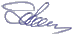 спортивных дисциплин                                                                             Янова М.Г.	Одобрено Научно-методическим советом ИФКСиЗ им. И.С. Ярыгина Протокол №______ от __________г.Председатель Научно-методического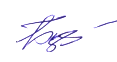 совета ИФКСиЗ им. И.С. Ярыгина                                                          Бордуков М.И.Рабочая программа дисциплины «Элективная дисциплина по физической культуре для обучающихся с овз и инвалидов» актуализирована доцентами Н.В. Люлиной, И.В.ВетровойУчебная программа обсуждена на заседании кафедры теории и методики спортивных дисциплин протокол №___ от _____________ г. Заведующий кафедрой кафедры теории и методикиспортивных дисциплин                                                                             Янова М.Г.	Одобрено Научно-методическим советом ИФКСиЗ им. И.С. Ярыгина Протокол №______ от __________г.Председатель Научно-методическогосовета ИФКСиЗ им. И.С. Ярыгина                                                          Бордуков М.И.Рабочая программа дисциплины «Элективная дисциплина по физической культуре для обучающихся с овз и инвалидов» актуализирована  доцентами Н.В. Люлиной, И.В.ВетровойУчебная программа обсуждена на заседании кафедры теории и методики спортивных дисциплин протокол № 9 от «25» апреля 2019 г. Заведующий кафедрой кафедры теории и методикиспортивных дисциплин                                                                             Янова М.Г.	Одобрено Научно-методическим советом ИФКСиЗ им. И.С. Ярыгина Протокол №5 от «15» мая 2019г.Председатель Научно-методическогосовета ИФКСиЗ им. И.С. Ярыгина                                                          Бордуков М.И.Пояснительная запискаМесто дисциплины в структуре образовательной программыРабочая программа дисциплины «Элективная дисциплина по физической культуре для обучающихся с ОВЗ и инвалидов» для подготовки обучающихся по направлению 44.03.01  Педагогическое образование Направленность (профиль) образовательной программы: Физическая культура разработана в соответствии с требованиями федерального государственного образовательного стандарта высшего образования утверждённого приказом Министерства образования и науки Российской Федерации от 04.12.2015 г. № 1426 (зарегистрировано в Минюсте России 11.01.2016 г. № 40536), профессиональным стандартом «Педагог», утверждённого приказом Министерства труда и социальной защиты РФ № 544н (зарегистрировано в Минюсте России 06.12.2013 № 30550).Дисциплина  «Элективная дисциплина по физической культуре для обучающихся с ОВЗ и инвалидов» относится к элективным дисциплинам профессионального цикла ООП (Б1.ОД.01.03.06). Она определяет общее профессиональное образование специалиста в данной области, его знания, конкретную профессиональную направленность деятельности, взгляды, убеждения. Настоящая программа по дисциплине составлена с учетом следующих законодательных, инструктивных и программных документов, определяющих основную направленность, объем и содержание учебных занятий по физической культуре в высшей школе:- Федеральный закон «О физической культуре и спорте в Российской Федерации» от 12.04.2007 № 329-ФЗ;- приказы Минобрнауки России «Об утверждении и введении в действие федеральных государственных образовательных стандартов высшего образования по направлениям подготовки (специальностям)»; - приказ Министерства образования Российской Федерации от 01.12 1999 г. № 1025 «Об организации процесса физического воспитания в образовательных учреждениях начального, среднего и высшего профессионального образования»;- инструкция по организации и содержанию работы кафедр физического воспитания высших учебных заведений. Утверждена приказом Государственного комитета Российской Федерации по высшему образованию от 26.07.94 № 777.    Данная дисциплина учебного плана, обеспечивает профессиональную подготовку будущих специалистов физической культуры и спорта с достаточно широким диапазоном: общеобразовательные школы, средние специальные и высшие учебные заведения, детско-юношеские спортивные школы, училища олимпийского резерва, различные спортивные клубы. Центральное место в учебном плане подготовки бакалавра занимают профилирующие дисциплины, от качества освоения которых, существенно зависит становление профессионализма на этом этапе. Здесь большое значение имеет система объединения этих дисциплин с ориентацией на целостную профессиональную деятельность, как отдельная дисциплина должна выступать в качестве средства достижения этой цели. Цикл дисциплины направлен на то, что бы вооружить студентов знаниями и навыками базовых средств физического воспитания, в частности гимнастики, в сочетании с теоретическими дисциплинами и в контексте будущей целостной профессиональной деятельности. Дисциплина изучается: - 1 курс-1-2 семестр 2 курс – 3-4 семестр,3 курс – 5-6 семестр.Форма контроля – зачет – 2,4,5 семестры.Трудоёмкость дисциплиныНа дисциплину выделяется 328 часов (9 З.Е.), в том числе 328 контактных часов, форма контроля – зачет. Планируемые результаты обученияКонтроль результатов освоения дисциплиныТекущий контроль успеваемости осуществляется путём оценки результатов выполнения заданий, практических, самостоятельных работ, посещения занятий.Итоговый контроль по дисциплине осуществляется в форме экзамена, на котором оценивается работа, выполняемая в течение семестра.Оценочные средства результатов освоения дисциплины, критерии оценки выполнения заданий представлены в разделе «Фонд оценочных средств».Перечень образовательных технологий, используемых при освоении дисциплины:- современное традиционное обучение (лекционно-семинарская система);- интерактивные технологии (дискуссия);- технология проектного обучения (кейс-метод);- проблемное обучение.Технологическая карта обучения дисциплине«Элективная дисциплина по физической культуре для обучающихся с ОВЗ и инвалидов»студентов ООПНаправление подготовки:44.03.01   Педагогическое образование Направленность (профиль) образовательной программы: Физическая культураквалификация (степень): Бакалавр (направление и уровень подготовки, шифр, профиль)по очной форме обучения (общая трудоёмкость 9 з.е.)Образовательная деятельность по образовательной программе проводится:1) в форме контактной работе.Контактные часы = Аудиторные часы  + КРЗ +КРЭ Аудиторные часы  = Лекции + Лабораторные + Практические. КРЗ – контактная работа на зачете.КРЭ – контактная работа на экзамене.2) в форме самостоятельной работы обучающихся – работы обучающихся без непосредственного контакта с преподавателем;3) в иных формах, определяемых рабочей программой дисциплины.Контроль – часы на подготовку к экзамену по очной и заочной формам обучения, часы на подготовку к зачету по заочной форме обучения.ИТОГО часов = контактные часы + самостоятельная работа+ контрольМетодические рекомендации по освоению дисциплины(методические материалы)Рекомендации по работе на лекцияхВ понятие лекции вкладывается два смысла: лекция как вид учебных занятий, в ходе которых в устной форме преподавателем излагается предмет, и лекция как способ подачи учебного материала путем логически стройного, систематически последовательного и ясного изложения. В данном случае мы рассматриваем лекцию как вид учебных занятий.Как правило, лекция содержит какой-либо объем научной информации, имеет определенную структуру (вводную часть, основное содержание, обобщение, промежуточные и итоговые выводы и др.), отражает соответствующую идею, логику раскрытия сущности рассматриваемых явлений.По своему характеру и значимости сообщаемая на лекции информация может быть отнесена к основному материалу и к дополнительным сведениям. Целевое назначение последних – помогать слушателям в осмыслении содержания лекции, усиливать доказательность изучаемых закономерностей, раскрывать историю и этапы науки, общественной жизни, взглядов, теорий и пр. К таким сведениям относятся исторические справки, табличные и другие данные, примеры проявления или использования психолого-педагогических закономерностей в учебно-воспитательном процессе и пр.Учебные дисциплины отличаются предметом и методами исследования, характером учебного материала, излагаемого на лекциях.Отличаются лекции по манере чтения. Одни лекторы объяснение ведут размеренно, спокойно, не повышая голоса, другие – темпераментно, живо. У отдельных преподавателей речь строгая, лаконичная, у иных она образная, поэтому требуется определенное время, привыкнуть к этому и понимать объяснение.Все это необходимо иметь в виду, так как манера чтения влияет на восприятие лекций их конспектирование.Посещение студентами лекционных занятий – дело крайне необходимое, поскольку лекции вводят в науку, они дают первое знакомство с научно-теоретическими положениями данной отрасли науки и, что особенно важно и что очень сложно осуществить студенту самостоятельно, знакомят с методологией науки. Лекции предназначены для того, чтобы закладывать основы научных знаний, определять направление, основное содержание и характер всех видов учебных занятий, а также (и главным образом) самостоятельной работы студентов.Систематическое посещение лекций, активная мыслительная работа в ходе объяснения преподавателем учебного материала позволяет не только понимать изучаемую науку, но и успешно справляться с учебными заданиями на занятиях других видов (практических, лабораторных и т.д.), самостоятельно овладевать знаниями во внеучебное время.Рекомендации, как работать на лекции.Слушать лекции надо сосредоточено, не отвлекаясь на разговоры и не занимаясь посторонними делами. Механическое записывание отдельных фраз без их осмысления не оставляет следа ни в памяти, ни в сознании.В ходе лекции полезно внимательно следить за рассуждениями лектора, выполняя предлагаемые им мыслительные операции и стараясь дать ответы на поставленные вопросы, надо, как говорят, слушать активно.При этом следует вырабатывать у себя критическое отношение к существующим научным положениям, не принимать всё сказанное на веру, пытаться самостоятельно вникнуть в сущность изучаемого и стремиться обнаружить имеющиеся порой несоответствия между тем, что наблюдается, и тем, что об этом говорит теория. Особое внимание надо обращаться на указания и комментарии лектора при использовании им наглядных пособий (плакатов, схем, графиков и др.), следить за тем, что преподаватель показывает, не конспектируя в это время. Порой вод кривой графика или элемент схемы, диаграмма дает важную информацию, которую лектор анализирует. Одновременное восприятие визуально и на слух способствует лучшему усвоению.Опытные преподаватели при чтении лекций удачно проводят анализ явлений, событий, делают обобщения, умело оперируют фактическим материалом при доказательстве или опровержении каких-либо положений.Надо внимательно прислушиваться и присматриваться к тому, как все это делает лектор, какие средства использует для того, чтобы достичь убедительности и доказательности в рассуждениях. Это помогает выработать умение анализа и синтеза, способности к четкому и ясному изложению мыслей, логичному и аргументированному доказательству высказываний и положений.Конспект лекций не должен представлять собой стенографическую запись её содержания. Необходимо прослушать, продумать, а затем записать высказанную лектором мысль. Дословно записывать лекцию нецелесообразно, так как в этом случае не хватает времени на обдумывание. Следует схватывать общий смысл каждого этапа или периода лекции и сжато излагать его в конспекте.При конспектировании лекций по общественным и гуманитарным наукам важно правильно выбрать момент записи; тот момент, когда чувствуется, что преподаватель должен переходить к новому вопросу или разделу. В процессе этого перехода лектор обычно пользуется некоторыми связующими словами, Фразами или дополнительными комментариями к прочитанному, и запись может быть сделана без ущерба для дальнейшего понимания лекции.В конспект следует заносить записи, зарисовки, выполненные преподавателем на доске, особенно если он показывает постепенное, последовательное развитие какого-то процесса, явления и т.п.Надо стремиться записывать возникающие при слушании лекции мысли, вопросы, соображения, которые затем могут послужить предметом дальнейших рассуждений, а иногда и началом поисково-исследовательской работы. Для сокращения времени таких записей рекомендуется выбрать свою систему условий обозначений (восклицательный знак, знак вопроса, плюс, галочка и др.), которые следует проставлять на полях конспекта в тех местах, где возник вопрос или появились какие-то соображения. Это помогает при проработке конспекта возвращаться к возникающим на лекции мыслям или сомнениям.Если преподаватель при чтении лекции строго придерживается учебника или какого-то пособия, есть смысл содержания лекции не записывать, но записывать отдельные резюмирующие выводы или факты, которые не содержаться в учебной литературе. Опытные лекторы, как правило, громкостью, темпом речи, интонацией выделяют в лекции главные мысли и иллюстрированный материал, который достаточно прослушать только для справки. Поэтому надо внимательно вслушиваться в речь преподавателя и сообразно этому вести записи в конспекте.Качество конспекта в значительной мере зависит от индивидуальных особенностей восприятия и памяти студента. Один в состоянии, слушать лекцию, делать краткие записи её содержания или выводов своими словами. Другим это не удается. Им необходимо более строго и последовательно следить за мыслью лектора, воспроизводя не только содержание, но и структуру лекции, записывая при этом хотя бы отдельными словами основные доказательства, приводя наиболее важные факты и т.п.Для ускорения процесса конспектирования рекомендуется, исходя из своих индивидуальных способностей, выбрать систему выполнения записи на лекциях, используя удобные для себя условные обозначения отдельных терминов, наиболее распространенных слов и понятий. Для конспектов лекций целесообразно выделить отдельную общую тетрадь, в которой на каждой странице желательно оставлять поля примерно ¼ часть её ширины. Эти поля можно использовать для записи вопросов, замечаний, возникающих в процесс слушания лекции, а также для вынесения дополнений к отдельным разделам конспекта в ходе проработке учебной и дополнительной литературы.Надо понимать, что конспект лекций – это только вспомогательный материал для самостоятельной работы. Он не может заменить учебник, учебное пособие или другую литературу. Вместе с тем, хорошо законспектированная лекция помогает лучше разобраться в материале и облегчить его проработку.Отдельные студенты считают, что лекции можно слушать не готовясь к ним. Да, слушать можно, но польза от этого не велика. В подавляющем большинстве случаев каждая последующая лекция опирается на ранее изложенные положения, выводы, закономерности, и предполагается, что аудитория все это усвоила. Незнание предыдущего материала очень часто является причиной плохого понимания излагаемого на лекции. По этой причине крайне необходимо готовиться к каждой лекции, прорабатывать конспект и рекомендованную литературу по прошлому материалу. Считается, что наиболее полезно прорабатывать лекцию в день её прослушивания, пока свежи впечатления и многое из услышанного, легко восстановиться в памяти.Рекомендации по работе на практических занятияхПрактические занятия ˗ это форма коллективной и самостоятельной работы обучающихся, связанная с выполнением и проработкой различных заданий учебной программы. На практических занятиях более подробно раскрываются научное и практическое значение отдельных видов гимнастики, их задачи и перспективы дальнейшего развития. Студенты овладевают техникой выполнения гимнастических упражнений, терминологией, навыками страховки и оказания помощи, методами обучения и тренировки, приемами организации занятий, применения гимнастических упражнений в целях направленного воздействия на функции отдельных органов, систем и организма в целом, формирования правильной осанки, развития двигательных, психических и личностных свойств занимающихся; повышают свою физическую подготовленность. В ходе занятий студенты овладевают системой методической подготовки, которая заканчивается учебной и школьной педагогической практикой.Практические занятия играют большую роль в развитии обучающихся. Данная форма способствует формированию навыков и умений обучающихся, оперативно и четко применять свои знания. Структура практического занятия может быть различной. Это зависит от учебно-воспитательных целей, уровня подготовленности обучающихся. Эффективность семинара во многом зависит от подготовки к нему обучающихся.Подготовку к практическому занятию необходимо начинать заблаговременно. Преподаватель сообщает тему, задачи занятия, распределяет задания, рекомендует дополнительные источники, проводит консультации.Эффективность практического занятия зависит от умения обучающихся разрабатывать конспекты по методике проведения различных видов гимнастических упражнений. На консультациях он просматривает конспекты, отвечает на вопросы обучающихся, оказывает методическую помощь. На занятиях обобщается пройденный материал; дается систематический обзор наиболее важных разделов курса гимнастики; рассматриваются методы изучения (оценки) и развития двигательных и психических способностей, необходимых для успешного овладения упражнениями, предусмотренными школьной программой и программой подготовки спортсменов-разрядников (от начального обучения до мастера спорта России). Эти занятия целесообразно проводить в спортивном зале с демонстрацией упражнений, методики обучения, страховки, помощи и др. Студенты получают задания по углубленному изучению отдельных вопросов в установленные преподавателем сроки. Содержание обзорно-методических занятий студенты конспектируют.Успеваемость студентов проверяется в ходе занятий (текущий учет), на зачетах и на экзаменах. Текущий учет представляет собой систематическую проверку качества выполнения изучаемых на занятиях индивидуальных и групповых упражнений, домашних заданий.В зачетные  требования (в объеме пройденной на каждом курсе программы) входят:1) устный зачет по теории и методике преподавания гимнастики;2) выполнение заданий по методической  (учебной)  практике;3) практическое выполнение отдельных гимнастических упражнений и зачетных учебных комбинаций (содержание их определяется кафедрой на основе пройденного материала).Экзамен предусматривает проверку теоретических знаний студентов по всему курсу гимнастики и практических навыков, поэтому осуществляется в два этапа. Практическая часть экзамена проводится в виде соревнований по программе, составленной кафедрой, теоретическая часть в соответствии с требованиями к учебному процессу в высшей школе.Общая оценка выставляется с учетом результатов практической и теоретической частей экзамена.Для студентов, избравших гимнастику основным видом спортивной специализации, изучение рассматриваемого курса должно логически сочетаться со спортивно-педагогическим совершенствованием и заканчиваться выполнением и защитой курсовой работы по гимнастике.Написанием дипломной работы завершается подготовка учителя по физической культуре. Содержание ее предусматривает необходимость обобщения знаний, умений и навыков, полученных в процессе прохождения всех учебных дисциплин, выдвижения на их основе собственной идеи, ее теоретического и экспериментального обоснования. В ходе выполнения дипломной работы студенты должны:расширить и углубить свои знания в области теории и методики преподавания гимнастики;приобщиться к ведению самостоятельного исследования и научно-методической работы;овладеть методикой элементарного педагогического исследования;научиться самостоятельно, работать с первоисточниками по данной проблеме, анализировать и обобщать их содержание.Тематика дипломных работ разрабатывается и утверждается на кафедре исходя из программы и содержания научных исследований, проводимых в университете.На основании данной программы кафедра разрабатывает детальный план (график) изучения курса гимнастики, перечень домашних работ на каждом курсе, зачетные и экзаменационные требования.Методические разработки кафедры (учебные пособия, методические указания)Самостоятельная работа проводится в соответствии с тематическим планом. Студенты получают задание самостоятельно изучить соответствующие темы учебной дисциплины и представить реферативный обзор литературы. Остальные студенты усваивают содержание данной темы без написания реферата. На аудиторных занятиях каждый из студентов выступает с кратким сообщением по заданной теме. Остальные студенты принимают активное участие в обсуждении темы. Контроль качества усвоения учебного материала по теме проводится в письменной форме с применением системы тестовых заданий. Самостоятельная работа студентов осуществляется как во внеаудиторное время, так и в ходе занятий по дисциплине и включает в себя следующие формы: Освоение лекционного и теоретического материала по изучаемым проблемам. Работа с текстами: монографиями, учебниками, хрестоматиями, научными статьями. Подготовка докладов и сообщений по теме. Система текущего контроля включает: Контроль посещения на занятиях и полнота лекционного материала. Контроль выполнения студентами заданий для самостоятельной работы. Контроль знаний, усвоенных в данном курсе производится в форме контрольных работ, контрольных вопросов, выполнения техники легкоатлетических упражнений на практических занятиях. Для контроля самостоятельной работы студентов могут быть использованы разнообразные формы, методы и технологии контроля. Формы: тестирование, практические задания, мини-сочинения, дискуссионные вопросы, защита творческих работ, рефераты, круглый стол, контрольные работы. Методы контроля: семинарские занятия по всему учебному материалу, коллоквиумы по темам «Педагогическая культура специалиста по ФКиС» и «Спорт как специфическая среда жизнедеятельности и формирования личности», деловая игра «Личность учителя ФК - пример для подражания», практические работы по всем изучаемым темам, собеседования, итоговый зачет; Технологии контроля: ситуативная, рейтинговая оценка, самооценка. Контроль результатов самостоятельной работы студентов осуществляется в пределах времени, указанного в учебных планах на аудиторные учебные занятия по дисциплине и внеаудиторную самостоятельную работу студентов и проходит в письменной, устной или смешанной форме, с представлением конкретного продукта творческой деятельности студента. Результаты контроля самостоятельной работы студентов учитываются при осуществлении итогового контроля по дисциплине. Общепедагогическими критериями оценки результатов организованной самостоятельной работы студента являются: уровень освоения студентом учебного материала в аспекте компетенций; умение студента использовать теоретические знания при выполнении практических задач; обоснованность и четкость изложения ответа;оформление отчетного материала в соответствии с требованиями; творческий подход к выполнению самостоятельной работы; Контрольная работа представляет реферативной обзор современной учебной и учебно-методической литературы по выбранной теме. В работе должен быть осуществлен сравнительный теоретический анализ знаний по рассматриваемой теме, имеющийся в учебниках, учебных и учебно-методических пособиях с последующим обобщающим заключением по каждому разделу работы. Объем работы – не менее 15 страниц. Выбор темы осуществляется студентом самостоятельно. Студенту разрешается контрольную работу по дисциплине связать с курсовой работой. Структура контрольной работы:план;теоретический обзор учебно-методической литературы; заключение; список литературы. План отражает структурные основные элементы (разделы работы), которые в своей совокупности раскрывают содержание темы контрольной работы. В теоретическом обзоре подробно раскрываются основные положения по каждому разделу работы, представленные в анализируемых литературных источниках, выделяются общие моменты, имеющиеся противоречия и то особенное, что имеется в том или ином литературном источнике. В работе должен быть осуществлен реферативный обзор не менее 10 литературных источников, при этом в тексте должны обязательно содержаться ссылки на эти источники. Текст, заимствованный из литературных источников, должен быть представлен в форме цитирования, заключен в кавычки с указанием номера (ов) страниц, на которых он содержится в соответствующем литературном источнике. В заключении отражаются основные результаты теоретического анализа последовательно по каждому разделу. Список литературы составляется в соответствии с требованиями ГОСТа. Требования к оформлению: Работа должна быть набрана в текстовом редакторе Microcoft Word, шрифт 14, поля сверху и снизу – 2,5 см, справа – 1,5 см, слева – 3 см, интервал – полуторный.Методические указания по написанию рефератовЦель реферата - проверка знаний студентов по основным разделам курса. Новые технологии обучения, основанные на применении компьютеров, мультимедиа, аудиовизуальных материалов и т.д., позволяют значительно активизировать процесс овладения информацией, вовлекать студентов в работу по ее обработке, способствуют более глубокому освоению изученного материала. И все же основным, наиболее эффективным методом обучения была и остается работа с книгой. К сожалению, опыт показывает, что студен- ты, как правило, не умеют ориентироваться в сложной и многообразной литературе по гуманитарным наукам, самостоятельно извлекать нужную информацию и правильно оформлять ее. Это ведет к противоречию с постоянно возрастающими требованиями к учебному процессу. 1. Работа с книгой В самостоятельной работе студентам приходится использовать литературу различных видов. Преподаватель помогает студентам в выработке навыков самостоятельного подбора необходимой литературы. При изучении гуманитарных дисциплин у студентов должно выработаться рационально-критический подход к изучаемым книгам и статьям. Он включает понимание того, что со временем ряд информационных и теоретических материалов устаревает, требует критического отношения. С другой стороны, каждый текущий вопрос имеет свою историю, которую тоже полезно знать. Слова, сказанные десять или сто лет еще могут иметь важное значение. Чтобы глубоко понять содержание книги, нужно уметь рационально ее читать. Предварительный просмотр книги позволит решить вопрос, стоит ли ее читать, (предварительный просмотр включает ознакомление с титульным листом книги, аннотацией, предисловием, оглавлением). Совет здесь прост: оглавление продумывается как задание по воссозданию теста, при этом свои мысли не- обходимо фиксировать на бумаге. Развивается концептуальное мышление, умение мыслить образно и свободно. При ознакомлении с оглавлением необходимо выделить главы, разделы, параграфы, представляющие для вас интерес, бегло их просмотреть, найти места, относящиеся к теме (абзацы, страницы, параграфы), и познакомиться с ними в общих чертах. Следующий этап работы с книгой - прочтение выделенных мест в быстром темпе. Цель быстрого чтения - определить, что ценного в каждой части, к какому вопросу доклада или реферата имеет отношение информация и что с ней делать, как применить, чем дополнить. К отличительным элементам книги относятся сведения об авторе и заглавие книги, ее типе или жанре, сведения об ответственности (редакторах, организациях, участвовавших в подготовке издания т т.д.), выходные данные, аннотации. Эти сведения, расположенные обычно на титульном листе и его обороте, помогают составить предварительное мнение о книге. Глубже понять содержание книги позволяют вступительная статья, послесловие, комментарии, списки литературы. Предисловие знакомит с событиями эпохи, другими трудами автора, а также содержит справочно-информационный материал. При чтении книги, снабженной комментариями и примечаниями, не следует пренебрегать и этими элементами аппарата. Многие научные книги и статьи имеют в своем аппарате списки литературы, которые повышают информационную ценность издания и дают читателям возможность подобрать дополнительную литературу по данной тематике.Если издание включает большое число материалов, ориентироваться в них помогают специальные указатели. Научно-справочный аппарат, при умелом его использовании, способствует более глубокому усвоению содержанию книги. Отдельный этап изучения книги - ведение записи прочитанного. Существует несколько форм ведения записей - план (простой и развернутый), выписки, тезисы, аннотации, резюме, конспект. План, являясь наиболее краткой формой записи прочитанного, представляет собой перечень вопросов, рассматриваемых в книге или статье. Планом, особенно развернутым, удобно пользоваться при подготовке текста собственного выступления или статьи на какую- либо тему. Каждый пункт плана раскрывает одну из сторон избранной темы, а все пункты в совокупности охватывает ее целиком. Более сложной и совершенной формой записей являются тезисы - сжатое изложение основных положений текста в форме утверждения или отрицания. Тезисы составляются после предварительного знакомства с текстом, при повторном прочтении. Они служат для сохранения информации в памяти и являются основой для дискуссии. Аннотация - краткое изложение содержания - дает общее представление о книге, брошюре, статье. Резюме кратко характеризует выводы, главные итоги произведения.Реферирование литературыДля всестороннего знакомства с литературой по избранной теме существенное значение имеет подготовка реферата. Реферат, понимаемый как изложение в письменной форме содержание книги, статьи, научной работы, создает возможность комплексно использовать приобретенные навыки работы с книгой, развивает самостоятельность мышления, умение анализировать явления действительности. Рефератом называют также доклады или письменные исследования на определенную тему, включающие критический обзор источников. В отличие от конспекта реферат требует несравненно большей творческой активности, самостоятельности в обобщении изученной литературы. Рекомендуемый объем реферата - 20-25 страниц машинописного текста. Академическая структура исследования такова: Введение. Глава 1. § 1, § 2. Глава 2. § 1, §2.Заключение. Список использованной литературы. Оглавление. Названия работ, глав и параграфов не должны совпадать, название работы не должно быть громоздким (по возможности - от 3 до 5 слов). Тему реферата предпочтительнее выбирать знакомую по ранее прочитанной литературе и представляющую интерес. Важный этап работы над рефератом - отбор литературы. Затем составляется конкретный план, который согласуется с преподавателем. Завершающий этап - написание реферата на основе изучения и предварительной систематизации всех источников, повторного изучения собранного материала. Схема подготовки реферата такова: чтение исходного текста - его анализ – выбор информативных фрагментов, их обобщение - создание нового текста (реферата), на последнем этапе производится синтезирование выделенной информации и завершается оформление текста реферата. Изложение должно быть цельным и логичным. Рассмотрение каждого пункта плана целесообразно завершать обобщением.Содержание основных разделов и тем дисциплиныРаздел 1. Общая физическая подготовка Тема 1.. Развитие гибкости- Выполнение комплексов упражненийТема 2. Развитие координации- Выполнение комплексов упражненийТема 3. Развитие быстроты- Выполнение комплексов упражненийТема 4. Развитие силы- Выполнение комплексов упражненийТема 5. Развитие скоростно-силовых качеств- Выполнение комплексов упражненийТема 6. Сдача нормативов по ОФП.Юноши:Сгибание разгибание рук в упоре лежа с „хлопком”;Подтягивания в висе на перекладине;Поднимание ног в висе на гимнастической стенке;Сгибание разгибание рук в упоре на брусьях;Сгибание-разгибание туловища в тазобедренном суставе лежа на спине.Девушки:Сгибание разгибание рук в упоре лежа;Сгибание-разгибание туловища в тазобедренном суставе лежа на спине;Подтягивания в висе стоя на нижней жерди;Шпагаты (3 шпагата);Мост  из положения лежа на спине.Раздел 2. Методика проведения общеразвивающих упражнений без предметов, с предметами. Тема 1. Разработка, запись и проведение комплекса ОРУ без предмета.Тема 2. Разработка, запись и проведение комплекса ОРУ с предметом.Тема 3. Методика проведения строевых упражнений.Раздел 3. Основы техники выполнения акробатических элементов и методика проведения подготовительной части урокаТема 1. Методика проведения подготовительной части урокаЗадачи, решаемые в подготовительной части урока.Содержание подготовительной части урока.Способы проведения подготовительной части урока.Тема 2. Методика обучения акробатическим элементамЮноши:Кувырок вперед Кувырок назад Длинный кувырок вперёдКувырок  вперед согнувшись Кувырок назад согнувшись Кувырок назад в упор лежа Кувырок вперед, подъем разгибом с головыКувырок вперед со стойки на рукахКувырок назад через стойку на рукахПереворот бокомРондат Хореографических прыжок «Перекидной»Равновесие по выбору (2 вида)Девушки:Кувырок впередКувырок назадДлинный кувырок вперёдКувырок вперед согнувшись ноги врозьКувырок назад согнувшисьКувырок назад в упор лежаКувырок назад прогнувшисьСтойка на головеКувырок вперед со стойки на рукахПереворот бокомРондатСерия хореографических прыжков (3 прыжка)Равновесие по выборуТема 3. Проведение подготовительной части урока: проведение ОРУ с предметамиПроведение ОРУ со скакалкой;Проведение ОРУ с гимнастической палкой;Проведение ОРУ с мячом;Проведение ОРУ с обручем;Проведение ОРУ с набивным мячом;Раздел 4. . Методика проведения подготовительной части урока различными способамиТема 1. Методика проведения ОРУ со скамейкой и на гимнастической стенке-Конспект комплекса упражненийТема 2. Методика проведения ОРУ в парах, кругу, в колоннах и шеренгах- Конспект комплекса упражненийТема 3. Методика проведения ОРУ игровым способом- Конспект комплекса упражнений- Проведение эстафет и подвижных игр.Тема 4. Методика проведения ОРУ поточным и поточно- проходным способом- Конспект комплекса упражненийРаздел 5. Методика проведения комплексов упражнений при различных заболеванияхТема 1. Организация и методика проведения корригирующей гимнастики при нарушениях опорно-двигательного аппаратаТема 2. Методика проведения комплексов лечебной гимнастики при сердечно - сосудистых  заболеванияхТема 3. Методика проведения комплексов лечебной гимнастики при ожиренииТема 4. Развитие физических качествТЕХНОЛОГИЧЕСКАЯ КАРТА РЕЙТИНГА ДИСЦИПЛИНЫ*Перечень форм работы текущей аттестации определяется кафедрой или ведущим преподавателемСоответствие рейтинговых баллов и академической оценки:*При количестве рейтинговых баллов более 100, необходимо рассчитывать рейтинг учебных достижений обучающегося для определения оценки кратно 100 баллов.Лист внесения изменений	Дополнения и изменения в рабочей программе дисциплины на 2018/2019 учебный год 	В рабочую программу дисциплины вносятся следующие изменения: 	1. Список литературы обновлен учебными и учебно-методическими изданиями, электронными образовательными ресурсами. Обновлен перечень современных профессиональных баз данных и информационных справочных систем.	2. Обновлен перечень лицензионного программного обеспечения.	3. В фонд оценочных средств внесены изменения в соответствии с приказом № 297 (п) «Об утверждении Положения о фонде оценочных средств для текущего контроля успеваемости, промежуточной и итоговой (государственной итоговой) аттестации».	Рабочая программа пересмотрена и одобрена на заседании кафедры методики преподавания спортивных дисциплин и национальных видов спортапротокол №9 от «26» апреля 2018 г. Внесенные изменения утверждаю
 Зав. кафедрой Янова М.Г.	Одобрено НМСС (Н) института физической культуры, спорта и здоровья им. И.С. ЯрыгинаПротокол №4 от «10» мая 2018г.               Председатель НМСС (Н) Бордуков М.И.Лист внесения изменений	Дополнения и изменения рабочей программы на 2018/2019 учебный год 	В рабочую программу вносятся следующие изменения: 	1. На титульном листе РПД и ФОС изменено название ведомственной принадлежности «Министерство науки и высшего образования» на основании приказа «о внесении изменений в сведения о КГПУ им. В.П. Астафьева» от 15.07.2018 № 457 (п).Лист внесения измененийДополнения и изменения в рабочей программе дисциплины на 2019/2020 учебный годВ рабочую программу дисциплины вносятся следующие изменения: 1. Список литературы обновлен учебными и учебно-методическими изданиями, электронными образовательными ресурсами. Обновлен перечень современных профессиональных баз данных и информационных справочных систем.2. Обновлен перечень лицензионного программного обеспечения.Рабочая программа пересмотрена и одобрена на заседании кафедры теоретических основ физического воспитания  «25» апреля 2019 г. протокол № 9 Внесенные изменения утверждаю
 Зав. кафедрой Янова М.Г.	Одобрено НМСС (Н) института физической культуры, спорта и здоровья им. И.С. ЯрыгинаПротокол №5 от «15» мая 2019г. Председатель НМСС (Н) Бордуков М.И.МИНИСТЕРСТВО НАУКИ И ВЫСШЕГО ОБРАЗОВАНИЯ РОССИЙСКОЙ ФЕДЕРАЦИИфедеральное государственное бюджетное образовательное учреждение высшего образования«Красноярский государственный педагогический университетим. В.П. Астафьева»Кафедра-разработчик: кафедра теории и методики спортивных дисциплин ФОНДОЦЕНОЧНЫХ СРЕДСТВдля проведения текущего контроля и промежуточной аттестации обучающихсяЭЛЕКТИВНАЯ ДИСЦИПЛИНА ПО ФИЗИЧЕСКОЙ КУЛЬТУРЕ ДЛЯ ОБУЧАЮЩИХСЯ С ОВЗ И ИНВАЛИДОВНаправление подготовки: 44.03.01   Педагогическое образование Направленность (профиль) образовательной программы: Физическая культура по очной форме обученияквалификация (степень):БакалаврКрасноярск - 2019 г.Назначение фонда оценочных средствЦелью создания ФОС по дисциплине «Элективная дисциплина по физической культуре для обучающихся с овз и инвалидов» является установление соответствия учебных достижений запланированным результатам обучения и требованиям основной профессиональной образовательной программы, рабочей программы дисциплиныФОС по дисциплине решает задачи:изучение влияния видов гимнастики на формирование личности занимающихся; изучение практики применения гимнастики как части общей системы физического воспитания; обобщение системы знаний, умений и навыков,  связанных с методикой преподавания гимнастики  и умение самостоятельно  оперировать полученными знаниями, умениями и навыками в профессиональной деятельности.отбор и обоснование использования средств и методов из других видов спорта в практике гимнастики. ФОС разработан на основании нормативных документов:федерального государственного образовательного стандарта высшего образования по направлению подготовки 44.03.01 – Педагогическое образование. Направленность (профиль) образовательной программы: Физическая культураобразовательной программы высшего образования по направлению подготовки 44.03.05 – «Педагогическое образование (с двумя профилями)» Положения о формировании фонда оценочных средств для текущего контроля успеваемости, промежуточной и итоговой аттестации обучающихся по образовательным программам высшего образования – программам бакалавриата, программам специалитета, программам магистратуры, программам подготовки научно-педагогических кадров в аспирантуре в федеральном государственном бюджетном образовательном учреждении высшего образования «Красноярский государственный педагогический университет им. В.П.Астафьева» и его филиалах.Перечень компетенций, с указанием этапов их формирования в процессе изучения дисциплины:Перечень компетенций, формируемых в процессе изучения дисциплиныготовность реализовывать образовательные программы по учебным предметам в соответствии с требованиями образовательных стандартов (ПК-1);готовность к обеспечению охраны жизни и здоровья обучающихся; (ОПК-6)Этапы формирования и оценивания компетенцийФонд оценочных средств для промежуточной аттестацииФонд оценочных средств включает (тест)Показатели и критерии оценивания сформированности компетенцийОценочное средство: тест, Люлина Н.В., Ветрова И.В.Критерии оценивания по оценочному средству тест4. Фонд оценочных средств для текущего контроля успеваемости4.1. Фонды включают следующие оценочные средства:1 -- сдача танцевальных композиций2 -  оформление сценария спортивного праздника3 - подготовка презентации доклада в Power Point4  - организация и проведение спортивного праздника 5 – индивидуальное задание по правилам соревнований              4.2. Критерии оценивания4.2.1. Критерии оценивания по оценочному средству  1 – сдача танцевальных композиций4.2.2. Критерии оценивания по оценочному средству 2 – оформление сценария спортивного праздника4.2.3. Критерии оценивания по оценочному средству 3– подготовка презентации доклада в Power Point.4.2.4. Критерии оценивания по оценочному средству 4– организация и проведение спортивного праздника              4.2.5. Критерии оценивания по оценочному средству 5- индивидуальное задание по правилам соревнованийМетодика проведения и выполнение комплексов упражнений.- Владение современной терминологией- Владение методикой проведения- Правильность выполнения комплексов в целом- Точность исполнения техники каждого упражненияУчебно-методическое и информационное обеспечение фондов оценочных средствОсновная литератураПетров П.К. Методика преподавания гимнастики в школе: Учеб. Для высш. Учеб. Заведений. – М.: Гуманит. Изд. Центр ВЛАДОС,2003. – 448с.Гимнастика: Учебник для студентов высших педагогических учебных заведений; Под ред. М.Л. Журавина, М.К.Меньшикова. – М.: Изд. центр «академия», 2001Попов Е.Г. Общеразвивающие упражнения в гимнастике. М.: Терра-Спорт, 2003. 72 с.Бортновская Т. Ф. Атлетическая гимнастика для студентов: Метод. пособие по курсу «Физическое воспитание» для студентов всех спец. М. : Изд-во МЭИ, 2003 (ЦНИИ Электроника)5. Менхин Ю.В. Оздоровительная гимнастика: теория и методика: учеб. для студентов вузов, обучающихся по специальности 032101, 032102, 032103 : рек. УМО по образованию в обл. физ. культуры и спорта / Ю.В. Менхин, А.В. Менхин. - 2-е изд., перераб. и доп. - М.: Физкультура и спорт, 2009. - 429 с.6. Мякинченко Е.Б. Аэробика. Теория и методика проведения занятий: учеб.                                           пособие для студентов вузов и ссузов физ. культуры / Е.Б. Мякинченко, М.П.                Шестакова. -        М.:10Дивизион, 2006. - 303 с                                            Дополнительная литератураИ.В. Ветрова. Гимнастика с методикой преподавания в адаптивной физической культуре. Учебное пособие. Красноярск, 2014Туревский И.М. Самостоятельная работа студентов факультетов физической культуры по дисциплинам предметной подготовки. – М.: Академия, 2003.Н.В. Борисова. Роль гимнастических упражнений в формировании правильной осанки на уроках ФК. – Красноярск, 2001.Бергер Г.И. Конспекты уроков для учителя физкультуры 5-9 кл. (Спорт.игры, лыжная подготовка, подвижные игры). – М.: Владос, 2002.Туревский И.М. Самостоятельная работа студентов факультетов физической культуры по дисциплинам предметной подготовки. – М.: Академия, 2003.Н.В. Борисова. Роль гимнастических упражнений в формировании правильной осанки на уроках ФК. – Красноярск, 2001.Программа: Содержание и методы работы со спортивно-оздоровительными группами и группами начальной гимнастической подготовки. – Красноярск: РИО КГПУ, 2000.Профессиональная образовательная программа подготовки студентов дневного отделения ФФК. Выпуск 12. – Красноярск: РИО КГПУ, 2001.Интернет-ресурсы:Интернет: Internet Explorer; OperaЭБС «Университетская библиотека online»электронная библиотека eLIBRARYИнформационные справочные системыhttp://library.ruhttp://lib.sportedu.ruhttp://www.nlr.ru – Российская государственная библиотекаhttp:// www.rubicon.com/ - Рубикон – крупнейший энциклопедический ресурс Интернетаhttp:// orel.rsl/ru - Центральная отраслевая библиотека по физической культуре и спортуcatalog.iot.ru – каталог образовательных ресурсов сети Интернетwww.yandex.ru; www.rambler.ru; www.google.ruhttp://www.lib.sportedu.ru/Press/TPFK/http://www.iglib.ruhttp://lesgaft.spb.ruОценочные средства для промежуточной аттестацииЗадания к зачету по дисциплине: Элективная дисциплина по физической культуре для обучающихся с овз и инвалидов1. Выполнение комплексов упражнений для развития физических качеств.2. Разработка, запись и проведение комплекса ОРУ без предмета.3. Разработка, запись и проведение комплекса ОРУ с предметом.4. Сдача нормативов по ОФП.5. Выполнение акробатических элементов.6. Проведение подготовительной части урока: проведение ОРУ различными способами.7. Конспект по  методике  развития физических качеств.8.Проведение корригирующей гимнастики при нарушениях опорно-двигательного аппарата.9. Проведение комплексов лечебной гимнастики при сердечно - сосудистых  заболеваниях.10. Проведения комплексов лечебной гимнастики при ожирении.Анализ результатов обучения и перечень корректирующих мероприятий по учебной дисциплинеПосле окончания изучения обучающимися учебной дисциплины ежегодно осуществляются следующие мероприятия:- анализ результатов обучения обучающихся дисциплине на основе данных промежуточного и итогового контроля;- рассмотрение, при необходимости, возможностей внесения изменений в соответствующие документы РПД, в том числе с учётом пожеланий заказчиков;- формирование перечня рекомендаций и корректирующих мероприятий по оптимизации трёхстороннего взаимодействия между обучающимися, преподавателями и потребителями выпускников профиля;- рекомендации и мероприятия по корректированию образовательного процесса заполняются в специальной форме «Лист внесения изменений».КАРТА ЛИТЕРАТУРНОГО ОБЕСПЕЧЕНИЯ ДИСЦИПЛИНЫ«Элективная дисциплина по физической культуре для обучающихся с ОВЗ и инвалидов»Направление подготовки: 44.03.01 Педагогическое образованиеПрофиль/Название программы: Физическая культура по очной форме обученияСогласовано:__________________________________________ _________________/ ________________________/ _______________________      (должность структурного подразделения)                                        (подпись)                                     (Фамилия И.О.)                                      (дата)Карта материально-технической базы дисциплины«Элективная дисциплина по физической культуре для обучающихся с ОВЗ и инвалидов»Для обучающихся образовательной программы«Педагогическое образование (с двумя профилями)», бакалавр, 44.03.01, профиль «Физическая культура» (направление и уровень подготовки, шифр, профиль)по очной форме обученияЗадачи освоения дисциплины  «Элективная дисциплина по физической культуре для обучающихся с ОВЗ и инвалидов»Планируемые результаты обучения по дисциплине  «Элективная дисциплина по физической культуре для обучающихся с ОВЗ и инвалидов»Код результата обучения (компетенция)Воспитание эстетических, волевых, нравственных качеств. Подготовка высококвалифицированных спортсменов по аэробике, спортивной, художественной гимнастике и акробатике как самостоятельным видам спорта..Знать:1. современные методики и технологии необходимые для организации и реализации учебного процесса; 2. формы и методы преподавания: групповые и индивидуальные, модульные и линейные; установочные, вводные, проблемные, обобщающие; приобретение новых знаний; аналитические, проектно – исследовательские;Уметь:1. проектировать и реализовать современные методики и технологии в рамках требований ФГОС ВО и ООП.2. разрабатывать и реализовывать учебные программы базовых и элективных курсов пофизической культуре в различных образовательных учреждениях;Владеть: 1. многообразием современных методик и образовательных технологий;2. навыками разработки и реализации образовательных программ по учебному предмету «Физическая культура» в соответствии с требованиями образовательных стандартовготовность реализовывать образовательные программы по учебным предметам в соответствии с требованиями образовательных стандартов (ПК-1); Проведение учебных занятий и внеучебных спортивно-массовых мероприятий Вооружить студентов комплексом знаний, умений и навыков для успешного проведения подвижных игр в различных формах физического воспитания.Знать: научно-практические основы физической культуры и здорового образа жизни знаниевый  Уметь: способен обеспечить охрану жизни и здоровья обучающимся в учебно-воспитательном процессе и внеурочной деятельностиВладеть:  многообразием современных методик и образовательных технологий;Готовность к обеспечению охраны жизни и здоровья обучающихся (ОПК-6)Модули. Наименование разделов и темВсего час.(з.е.)Аудиторных часовАудиторных часовАудиторных часовАудиторных часовВнеауди-торныхчасовФормы и методы  контроляМодули. Наименование разделов и темвсеголекцийсеминаровПрактическиеКонтрольВнеауди-торныхчасовФормы и методы  контроляФормы и методы  контроляРаздел 1. Общая физическая подготовка Тема 1. Развитие гибкостиКонспектирование, устный опросВыполнение комплексов упражненийТема 2. Развитие координацииВыполнение комплексов упражненийКонспектирование, устный опросТема 3. Развитие быстротыВыполнение комплексов упражнений Конспектирование, устный опросТема 4. Развитие силыВыполнение комплексов упражненийКонспектирование, устный опросТема 5. Развитие скоростно-силовых качествВыполнение комплексов упражненийКонспектирование, устный опросТема 6. Сдача нормативов по ОФП.ТестированиеРаздел 2. Методика проведения общеразвивающих упражнений без предметов, с предметами. Тема 1. Разработка, запись и проведение комплекса ОРУ без предмета. Конспектирование, устный опрос . Проведение комплексов упражненийТема 2. Разработка, запись и проведение комплекса ОРУ с предметами.  Проверка конспекта.Проведение комплексов упражнений.Тема 3. Методика проведения строевых упражнений.Раздел 3. Основы техники выполнения акробатических элементов и методика проведения подготовительной части урокаТема 1. Методика проведения подготовительной части урокаКонспектирование, устный опрос  Доклад с презентацией по заданной теме,Тема 2. Методика обучения акробатическим элементам Проверка конспекта.Тема 3. Проведение подготовительной части урока: проведение ОРУ с предметамиКонспект по методике проведения комплексов упражнений Выполнение учебных комплексов упражненийРаздел 4. Методика проведения подготовительной части урока различными способамиТема 1. Методика проведения ОРУ со скамейкой и на гимнастической стенкеПроверка конспекта.Проведение комплексов упражненийТема 2. Методика проведения ОРУ в парах, кругу, в колоннах и шеренгахКонспект по  методике  развития гибкости. Проведение и выполнение упражнений.Тема 3. Методика проведения ОРУ игровым способомКонспект по  методике развития  координации. Проведение эстафет и подвижных игр.Тема 4. Методика проведения ОРУ поточным и поточно- проходным способомКонспект по  методике  развития  быстроты. Проведение эстафет и подвижных игр.Раздел 5. Методика проведения комплексов упражнений при различных заболеванияхТема 1. Организация и методика проведения корригирующей гимнастики при нарушениях опорно-двигательного аппаратаКонспектирование, устный опрос  Доклад с презентацией по заданной теме. Проведение комплексов упражнений.Тема 2. Методика проведения комплексов лечебной гимнастики при сердечно - сосудистых  заболеваниях Конспектирование, устный опрос  Доклад с презентацией по заданной теме. Проведение комплексов упражнений.Тема 3. Методика проведения комплексов лечебной гимнастики при ожиренииКонспектирование, устный опрос  Доклад с презентацией по заданной теме. Проведение комплексов упражнений.Тема 4. Развитие физических качествКонспект по  методике  развития физических качеств. Проведение и выполнение упражнений.ЗачетНаименование дисциплиныНаправление подготовки и уровень образования(бакалавриат, магистратура, аспирантура)Наименование программы/ профиляКоличество зачетных единицЭлективная дисциплина по физической культуре для обучающихся с овз и инвалидовНаправление подготовки:44.03.01   Педагогическое образование Направленность (профиль) образовательной программы: Физическая культураквалификация (степень): Бакалавр9,1Смежные дисциплины по учебному плануСмежные дисциплины по учебному плануСмежные дисциплины по учебному плануПредшествующие: Методика преподавания гимнастики  Предшествующие: Методика преподавания гимнастики  Предшествующие: Методика преподавания гимнастики  Последующие: Педагогическое физкультурно-спортивное совершенствование по базовым видам спорта, Методика преподавания новых видов спортаПоследующие: Педагогическое физкультурно-спортивное совершенствование по базовым видам спорта, Методика преподавания новых видов спортаПоследующие: Педагогическое физкультурно-спортивное совершенствование по базовым видам спорта, Методика преподавания новых видов спортаВходной КОНТРОЛЬ(проверка «остаточных» знаний по ранее изученным смежным дисциплинам)Входной КОНТРОЛЬ(проверка «остаточных» знаний по ранее изученным смежным дисциплинам)Входной КОНТРОЛЬ(проверка «остаточных» знаний по ранее изученным смежным дисциплинам)Входной КОНТРОЛЬ(проверка «остаточных» знаний по ранее изученным смежным дисциплинам)Форма работы*Количество баллов 5 %Количество баллов 5 %minmaxТестирование05ИтогоИтого05БАЗОВЫЙ РАЗДЕЛ № 1                             Общая физическая подготовка                               БАЗОВЫЙ РАЗДЕЛ № 1                             Общая физическая подготовка                               БАЗОВЫЙ РАЗДЕЛ № 1                             Общая физическая подготовка                               БАЗОВЫЙ РАЗДЕЛ № 1                             Общая физическая подготовка                               Форма работы*Количество баллов 30 %Количество баллов 30 %minmaxТекущая работаВыполнение комплексов упражнений813Выполнение нормативов ОФП35Доклад с презентацией35Промежуточный рейтинг-контрольКонтрольная неделя23ИтогоИтого1626БАЗОВЫЙ РАЗДЕЛ № 2Методика проведения общеразвивающих упражнений без предметов, с предметами.БАЗОВЫЙ РАЗДЕЛ № 2Методика проведения общеразвивающих упражнений без предметов, с предметами.БАЗОВЫЙ РАЗДЕЛ № 2Методика проведения общеразвивающих упражнений без предметов, с предметами.БАЗОВЫЙ РАЗДЕЛ № 2Методика проведения общеразвивающих упражнений без предметов, с предметами.Форма работы*Количество баллов 30 %Количество баллов 30 %minmaxТекущая работа Запись комплексов упражнений35Индивидуальное задание35Проведение комплексов ОРУ814Промежуточный рейтинг-контрольКонтрольная неделя – тестирование, устный опрос24ИтогоИтого1628БАЗОВЫЙ РАЗДЕЛ № 3Основы техники выполнения акробатических элементов и методика проведения подготовительной части урокаБАЗОВЫЙ РАЗДЕЛ № 3Основы техники выполнения акробатических элементов и методика проведения подготовительной части урокаБАЗОВЫЙ РАЗДЕЛ № 3Основы техники выполнения акробатических элементов и методика проведения подготовительной части урокаБАЗОВЫЙ РАЗДЕЛ № 3Основы техники выполнения акробатических элементов и методика проведения подготовительной части урокаФорма работы*Количество баллов 30 %Количество баллов 30 %minmaxТекущая работаЗапись комплексов упражнений35Проведение  подготовительной части урока58Выполнение акробатических элементов610Промежуточный рейтинг-контрольКонтрольная неделя - устный опрос, тестирование23ИтогоИтого1626БАЗОВЫЙ РАЗДЕЛ № 4Методика проведения подготовительной части урока различными способамиБАЗОВЫЙ РАЗДЕЛ № 4Методика проведения подготовительной части урока различными способамиБАЗОВЫЙ РАЗДЕЛ № 4Методика проведения подготовительной части урока различными способамиБАЗОВЫЙ РАЗДЕЛ № 4Методика проведения подготовительной части урока различными способамиФорма работы*Количество баллов 30 %Количество баллов 30 %minmaxТекущая работаЗапись комплексов подготовительной части урока24Проведение  подготовительной части урока57Запись комплексов по развитию физических качеств24Проведение  комплексов по развитию физических качеств57Промежуточный рейтинг-контрольКонтрольная неделя - устный опрос, тестирование24ИтогоИтого1626БАЗОВЫЙ РАЗДЕЛ № 5Методика проведения комплексов упражнений при различных заболеванияхБАЗОВЫЙ РАЗДЕЛ № 5Методика проведения комплексов упражнений при различных заболеванияхБАЗОВЫЙ РАЗДЕЛ № 5Методика проведения комплексов упражнений при различных заболеванияхБАЗОВЫЙ РАЗДЕЛ № 5Методика проведения комплексов упражнений при различных заболеванияхФорма работы*Количество баллов 30 %Количество баллов 30 %minmaxТекущая работаКонспекты комплексов упражнений при различных заболеваниях24Проведение  комплексов упражнений при различных заболеваниях57Запись комплексов по развитию физических качеств24Проведение  комплексов по развитию физических качеств57Промежуточный рейтинг-контрольКонтрольная неделя -устный опрос, тестирование24ИтогоИтого1626ИТОГОВЫЙ РАЗДЕЛИТОГОВЫЙ РАЗДЕЛИТОГОВЫЙ РАЗДЕЛИТОГОВЫЙ РАЗДЕЛСодержаниеФорма работы*Количество баллов 25 %minmaxЗачет1015ИтогоИтого1015ДОПОЛНИТЕЛЬНЫЙ РАЗДЕЛДОПОЛНИТЕЛЬНЫЙ РАЗДЕЛДОПОЛНИТЕЛЬНЫЙ РАЗДЕЛДОПОЛНИТЕЛЬНЫЙ РАЗДЕЛБазовый раздел/ТемаФорма работы*Количество балловКоличество балловminmaxБР №5 Тема №1 Индивидуальное задание47БР №5Тема №2Индивидуальное задание47БР №5 Тема №3Индивидуальное задание46ИтогоИтого1220Общее количество баллов по дисциплине(по итогам изучения всех модулей, без учета дополнительного модуля)Общее количество баллов по дисциплине(по итогам изучения всех модулей, без учета дополнительного модуля)minmax60100Общее количествонабранных баллов*Академическаяоценка60 – 753 (удовлетворительно)76– 864 (хорошо)87 – 1005 (отлично)УТВЕРЖДЕНОна заседании кафедрыПротокол № 9от « 26» апреля 2018 г.заведующая кафедрой Янова М.Г. __________ОДОБРЕНОна заседании научно-методического совета специальности (направления подготовки)Протокол №4 от «10» мая 2018г.Председатель НМСБордуков М.И. _______________КомпетенцияЭтап формирования компетенцииДисциплины, участвующие в формировании компетенцииТип контроляОценочное средство/ КИМыПК-1Ориентировочный«Элективная дисциплина по физической культуре для обучающихся с ОВЗ и инвалидов»Текущий контроль успеваемостиучебные карточки ПК-1КогнитивныйПедагогика высшее школы, в части «познакомить»Текущий контроль успеваемостирабочая тетрадьПК-1ПраксиологическийПедагогическая практикаПромежуточная аттестациятестПК-1Рефлексивно-оценочный«Элективная дисциплина по физической культуре для обучающихся с ОВЗ и инвалидов»Промежуточная аттестацияСдача практических тестовОПК-6Ориентировочный«Элективная дисциплина по физической культуре для обучающихся с ОВЗ и инвалидов»Текущий контроль успеваемостирефератОПК-6КогнитивныйПедагогика высшей школы, в части «познакомить»Текущий контроль успеваемостиКонспекты по методике проведения комплексов упражненийОПК-6ПраксиологическийПедагогическая практикаПромежуточная аттестациятестОПК-6Рефлексивно-оценочный«Элективная дисциплина по физической культуре для обучающихся с ОВЗ и инвалидов»Промежуточная аттестацияСдача практических тестовКомпетенцииВысокий уровень сформированности компетенцийПродвинутый уровень сформированности компетенцийБазовый уровень сформированности компетенцийКомпетенции(87-100 баллов)отлично/зачтено(73-86 баллов)хорошо/зачтено(60-72 баллов)удовлетворительно/зачтеноготовность реализовывать образовательные программы по учебным предметам в соответствии с требованиями образовательных стандартов (ПК-1);Способен выполнять комплексы общеразвивающих упражнений с учетом состояния здоровья и физической подготовленности;планировать деятельность субъектов обучения — обучающего и обучаемых по использованию базовых и новых физкультурно-спортивных средств в решении задач физического воспитания и спортивной тренировки.владеть средствами и методами формирования здорового стиля жизни на основе потребности в физической активности и регулярном применении физических упражнений, гигиенических и природных факторов с целью оздоровления и физического совершенствования обучаемых.Владеет основами формирования двигательных действий и развития физических качеств;Владеет знаниями по основам теории и методики физического воспитания, используя специальную литературуготовность к обеспечению охраны жизни и здоровья обучающихся;(ОПК-6)Владеет способами ориентирования в профессиональных источниках информации (журналы, сайты, образовательные порталы и т.д.);Владеет способами профессионального самопознания и саморазвития Умеет проводить сравнительный анализ научно- методической литературы в соответствии с учебной задачей; способен систематизировать прочитанную литературу в виде реферата, докладаСпособен организовать научное исследование в соответствии с самостоятельно выделенной методической проблемой; способен представить результаты работы в виде курсовой (дипломной) работы.Критерии оцениванияКоличество баллов(вклад в рейтинг)Демонстрация правильной техники движений3Выполнение танцевальных движений в соответствии с музыкальным сопровождением2Эмоциональность и саморегуляция во время выполнения5Максимальный балл10Критерии оцениванияКоличество баллов(вклад в рейтинг)План и структура в соответствие с тематикой праздника2Точность подбора характерных особенностей различных видов заданий5Степень раскрытия содержания сценария физкультурно массового мероприятия, спортивного праздника3Максимальный балл10Критерии оцениванияКоличество баллов(вклад в рейтинг)Соответствие презентации техническим требованиям к оформлению слайдов2Адекватное количество/соотношение различных видов информации, представленной в презентации3Качество структурирования содержания презентации2Глубина раскрытия содержания заявленной темы3Максимальный балл10Критерии оцениванияКоличество баллов(вклад в рейтинг)Композиционная стройность, полнота и логичность изложения3Владение современной терминологией3Грамотность и выразительность речи2Владение методикой проведения2Максимальный балл10Критерии оцениванияКоличество баллов(вклад в рейтинг)Знание обязанностей судейской коллегии по виду спорта3Требования к оборудованию и местам проведения праздников и соревнований3Правопорядок и безопасность участников, судей и зрителей, санитарно-гигиенические требования.4Максимальный балл10 Наименование Наличие место/ (кол-во экз.)Количество экземпляров / точка доступаОсновная литератураПетров, ПавелКарпович. Методикапреподаваниягимнастики в школе [Текст] :учеб. длястуд. высш. учеб. заведений / Петров П. К. - М. : ВЛАДОС, 2000. - 448 с.АНЛ(3), ЧЗ(2), АУЛ(2)7Гимнастика [Текст] :учебникдлястудентоввысшихучебныхзаведений / М. Л. Журавин [и др.] ; ред.: М. Л. Журавин, Н. К. Меньшиков. - 4-е изд., испр..- М. :Академия, 2006. - 445 с. : ил. - (Высшеепрофессиональноеобразование).ЧЗ(3), АНЛ(1),АУЛ(20), ИМЦ ФФКиС(2)26Евсеев, С.П. Теория и организация адаптивной физической культуры : учебник / С.П. Евсеев. - Москва : Спорт, 2016. - 616 с.: ил. - Библиогр. в кн. - ISBN 978-5-906839-42-8 ; То же [Электронный ресурс]. - URL: http://biblioclub.ru/index.php?page=book&id=454238ЭБС «Университетская библиотека онлайн»Индивидуальный неограниченный доступДополнительная литератураВетрова, Ирина Владимировна. Гимнастика с методикой преподавания в адаптивной физической культуре [Электронный ресурс] : учебное пособие / И. В. Ветрова. - Электрон.дан. - Красноярск: КГПУ им. В. П. Астафьева, 2014. - 494 с. - Режим доступа: http://elib.kspu.ru/document/30163. ЭБС КГПУИндивидуальный неограниченный доступСамостоятельнаяработастудентовфакультетовфизическойкультурыподисциплинампредметнойподготовки [Текст] : учеб. пособиедлястуд. высш. пед. учеб. заведений / И. М. Туревский, Ж. К. Холодов, В. С. Кузнецов и др.;Подред. И. М. Туревского. - М. : Академия, 2003. - 319 с.ЧЗ(1), АНЛ(1), ИМЦ ФФКиС(1), АУЛ(10)13                       Интернет-ресурсы:Научная библиотека КГПУ им. В.П. Астафьеваhttp://library.kspu.ru/свободныйПортал учебных ресурсов КГПУ им. В.П. Астафьеваhttp://edu.kspu.ru/свободныйФедеральное агентство по образованию РФ Министерства образования и науки РФ (РОССОБРАЗОВАНИЕ).http://минобрнауки.рф/свободныйФедеральный портал РОССИЙСКОЕ ОБРАЗОВАНИЕ http://www.edu.ruсвободныйНаучная библиотека КГПУ им. В.П. Астафьеваhttp://library.kspu.ru/свободныйУчебно-методическое обеспечение для самостоятельной работыФедорова, Марина Юрьевна. Нормативно-правовое обеспечение образования [Текст]: учебное пособие / М. Ю. Федорова. - М.: Академия, 2008. - 192 с. - (Высшее профессиональное образованиеЧЗ(1), АУЛ(11), АНЛ(3)15Информационные справочные системыElibrary.ru. [Электронный ресурс]. - Электронная библиотечная система: база данных содержит сведения об отечественных книгах и периодических изданиях по науке, технологии, медицине и образованию / Рос.информ. порталю – Москва, 2000. – Режим доступа: http://elibrary.ruhttp://elibrary.ruсвободныйРоссийская государственная библиотекаhttp://www.rsl.ruсвободныйГарант [Электронный ресурс]: информационно-правовое обеспечение: справочная правовая система. – Москва, 1992.Научная библиотека (1-02)Локальная сеть вузаEastView : универсальные базы данных [Электронный ресурс] :периодика России, Украины и стран СНГ. – Электрон.дан. – ООО ИВИС. – 2011.https://dlib.eastview.comИндивидуальный неограниченный доступElibrary.ru. [Электронный ресурс]. - Электронная библиотечная система: база данных содержит сведения об отечественных книгах и периодических изданиях по науке, технологии, медицине и образованию / Рос.информ. порталю – Москва, 2000. – Режим доступа: http://elibrary.ruhttp://elibrary.ruсвободныйАудиторииОборудование (наглядные пособия, макеты, лабораторное оборудование, компьютеры, интерактивные доски, проекторы, информационные технологии, программное обеспечение и пр.)Программное обеспечениеЛекционные аудиторииЛекционные аудитории№ 1-49, гл.корп.№ 1-50, гл.корп.Проектор-1шт,  маркерная доска-1шт, компьютер-7 шт, интерактивная доска-1шт,стол для инвалида-колясочника 1000*600 рег.-1 штПроектор-1шт, компьютер-1шт, принтер-1штАудитории для практических (семинарских)/лабораторных занятийАудитории для практических (семинарских)/лабораторных занятийСпортивный залБрусья-2шт, гимнастический ковер-1шт,конь гимнастический-1шт,козел гимнастический-1шт, перекладины, кольца, маты, шведские стенки